Załącznik nr 1.APLIKACJA KONKURSOWA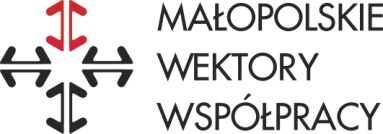 I. DANE WNIOSKODAWCY:II. REALIZACJA WSPÓŁPRACY:7.	Czy gmina (powiat) posiada Wieloletni Program Współpracy z organizacjami pozarządowymi?8. Proszę opisać przykład/-y współpracy gminy/powiatu lub jednostek podległych (np. OPS, instytucja kultury) z organizacjami pozarządowymi realizowany/-e w 2018 r., który/-e można określić mianem dobrej praktyki w Państwa gminie (powiecie) wartej promowania (max. 1 strona):9. Które z form współpracy zostały wykorzystane w 2018 roku? Prosimy o zaznaczenie (obok właściwej formy współpracy  znak „X”) i krótki opis 3 najważniejszych Państwa zdaniem form współpracy dla gminy (powiatu).10. Proszę podać obszary, w których udzielano wsparcia finansowego organizacjom pozarządowym 
w 2018 roku. Proszę określić procentowy podział środków w stosunku do całej kwoty udzielonych dotacji.Oświadczenia:Wyrażam zgodę na wykorzystanie materiałów zawartych w aplikacji w promocji KonkursuWyrażam zgodę na przetwarzanie danych osobowych zawartych w aplikacji, podanych przeze mnie, przez Administratora - Fundację Rozwoju Demokracji Lokalnej z siedzibą w Warszawie, 
ul. Żurawia 43, 00-680 Warszawa, w celu przeprowadzenia 12. edycji konkursu Małopolskie Wektory Współpracy.INFORMACJAdotycząca przetwarzania danych osobowychZgodnie z art. 13 ust. 1 i 2 rozporządzenia Parlamentu Europejskiego i Rady (UE) 2016/679 z dnia 27 kwietnia 2016 r. w sprawie ochrony osób fizycznych w związku z przetwarzaniem danych osobowych 
i w sprawie swobodnego przepływu takich danych oraz uchylenia dyrektywy 95/46/WE (ogólne rozporządzenie 
o ochronie danych, dalej: RODO) (Dz. Urz. UE L119/1) wskazujemy, że:Administratorem Pana/Pani danych osobowych jest Fundacja Rozwoju Demokracji Lokalnej 
z siedzibą w Warszawie, ul. Żurawia 43, 00-680 Warszawa, kontakt mailowy pod adresem: mistia@mistia.org.plPana/Pani dane osobowe będą przetwarzane zgodnie z RODO w celu przeprowadzenia 12. edycji konkursu Małopolskie Wektory Współpracy,  na podstawie zgody w oparciu o art. 6 ust. 1 lit. a) RODO.Pana/Pani dane osobowe wskazane w pkt 2 powyżej będą przechowywane przez okres niezbędny do przeprowadzenia 12. edycji konkursu Małopolskie Wektory Współpracy, bądź do czasu wycofania przez Pana/Panią zgody na przetwarzanie w tym celu.Odbiorcami Pani/Pana danych osobowych będą osoby upoważnione przez Administratora oraz podmioty przetwarzające dane osobowe w imieniu Administratora. Przysługuje Panu/Pani prawo żądania od Administratora dostępu do danych osobowych Pana/Pani dotyczących, ich sprostowania, usunięcia, ograniczenia przetwarzania oraz przenoszenia danych.Przysługuje Panu/Pani prawo do cofnięcia zgody w każdym czasie poprzez przesłanie oświadczenia 
o wycofaniu zgody na adres mailowy: mistia@mistia.org.plNa działania Administratora przysługuje Panu/Pani skarga do Prezesa Urzędu Ochrony Danych Osobowych, ul. Stawki 2, 00-193 Warszawa. Podanie przez Pana/Pani danych osobowych, o których mowa w pkt 2 powyżej, jest dobrowolne 
i nie jest wymogiem ustawowym lub umownym, ani warunkiem zawarcia umowy, ale jest warunkiem uczestnictwa w 12. edycji konkursu Małopolskie Wektory Współpracy.Przysługuje Panu/Pani prawo do złożenia sprzeciwu w zakresie przetwarzania wskazanego w pkt 2 wobec przetwarzania danych osobowych w celu zrealizowania prawnie uzasadnionych interesów Administratora, przy czym prawo sprzeciwu nie będzie mogło być wykonane w przypadku istnienia ważnych prawnie uzasadnionych podstaw do przetwarzania, nadrzędnych wobec Pana/Pani interesów, praw i wolności, 
w szczególności ustalenia, dochodzenia lub obrony roszczeń.W stosunku do Pana/Pani nie będą podejmowanie czynności polegające na zautomatyzowanym podejmowaniu decyzji, w tym profilowaniu.Ponadto do aplikacji należy dołączyć w wersji elektronicznej:Listę organizacji działających na terenie Państwa gminy/powiatu, z wyróżnieniem tych, z którymi samorząd współpracował w roku 2018 (wraz z danymi teleadresowymi: nazwa organizacji i nr telefonu).Patronat Honorowy: Witold Kozłowski 
Marszałek Województwa MałopolskiegoPatronat medialny:Patronat medialny:Patronat medialny:Patronat medialny:Patronat medialny: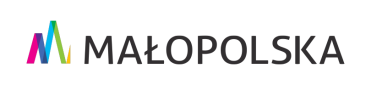 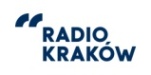 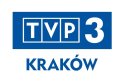 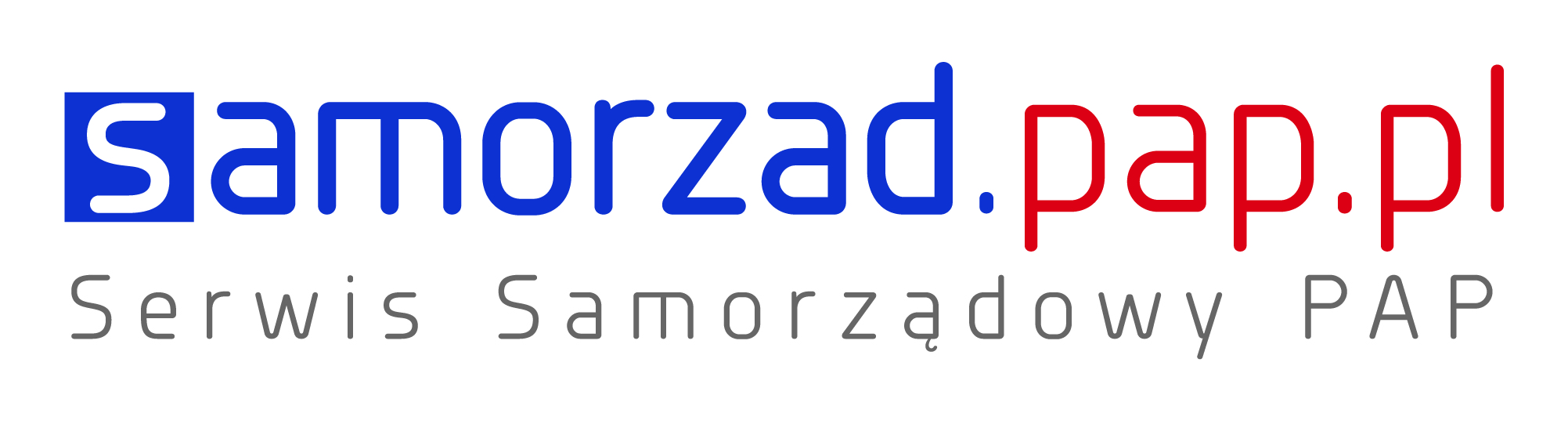 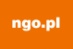 1. Nazwa jednostki samorządu	2. Adres do korespondencji Adres pocztowy:Tel.:                                                            E-mail:3. Dane osoby wypełniającej wniosek (kontaktowej)Imię i nazwisko:Tel:                                                              E-mail:4.Jaką kwotę przekazano organizacjom pozarządowym na realizację zadań publicznych 
w 2018 roku?5.Wysokość całkowitych wydatków budżetowych gminy/powiatu zgodnie z uchwałą budżetową na rok 2018.6.Jaki procent budżetu przekazano organizacjom pozarządowym na realizację zadań publicznych w 2018 roku (iloraz pkt 4. i pkt. 5)?                TAK                     NIEFORMA WSPÓŁPRACYOpisZlecanie zadań publicznych (powierzanie i wspieranie wykonywania zadań publicznych)Funkcjonowanie wspólnych zespołów o charakterze doradczo-konsultacyjnymInformowanie organizacji pozarządowych o planowanych kierunkach działalności i współdziałaniaPomoc w nawiązywaniu kontaktów międzynarodowychUdostępnianie nieruchomości lub lokalu na preferencyjnych warunkachFunkcjonowanie Rady Pożytku PublicznegoUmowy o wykonanie inicjatywy lokalnejUdzielanie pożyczek, gwarancji, poręczeń Prowadzenie jednostki typu centrum wspierania organizacji pozarządowychWspólna realizacja projektu/ów w oparciu o umowy partnerstwaInne formy współpracy. Jakie?Lp.Obszar udzielonego wsparcia (np. kultura, pomoc społeczna, sport itp.)%1.2.3.4.5.6.                       data i miejsce   pieczęć urzędu oraz podpis i pieczęć kierownika urzędu